ROTINA DO TRABALHO PEDAGÓGICO PARA SER REALIZADA  EM DOMICÍLIO (BII-C) - Prof.ª Tatiana > Data: 15/03 a 19/03 de 2021Creche Municipal “Maria Silveira Mattos”     OBS: Não esqueçam de registrar os momentos com fotos ou pequenos vídeos e enviar para a professora.SEGUNDA-FEIRATERÇA-FEIRAQUARTA-FEIRAQUINTA-FEIRASEXTA-FEIRA*** BERÇÁRIO II-C*Hora da música:  Bingo/ Bob Zoomhttps://www.youtube.com/watch?v=T_0AACbTUaA O link será disponibilizado no grupo*Atividade:  O que tem dentro do saco?*Objetivo: Aumentar a cognição, sensação tátil, coordenação motora fina, imaginação, tamanhos e formas. *Desenvolvimento: Disponibilize um saco com textura firme(pode ser saco de pão).Coloque um objeto ou brinquedo. Peça a  ela que toque e pegue e descubra  o que  mais ser ver o objeto.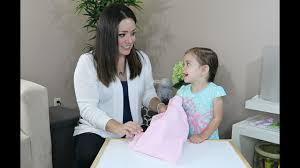 *** BERÇÁRIO II-C*Hora da História:  Bibi come de tudohttps://www.youtube.com/watch?v=q9kSN6mPd9MO link será disponibilizado no grupo.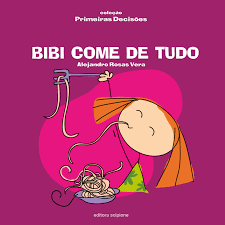 *** BERÇÁRIO II-C*Hora da música: Patati Patatá/Lava a mãohttps://www.youtube.com/watch?v=dEs6rONynFgO link será disponibilizado no grupo.*Atividade: Vamos lavar as mãos?*Objetivo: Aumentar a sensação tátil da água e sabão, conhecimento do corpo e higiene.*Desenvolvimento: Antes de cada refeição convidar a criança para lavar as mãozinhas, coloque uma cadeira para dar altura, ajude com sabão. Proteja  com segurança para evitar cair.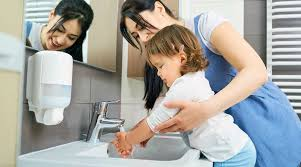 *** BERÇÁRIO II-C*Hora da história: A galinha RuivaHistória contada pela Professora Tatiana.https://www.youtube.com/watch?v=DEqNairjAyg&t=1sO link será disponibilizado no grupo.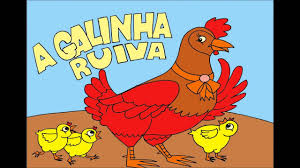 *** BERÇÁRIO II-C*Parlenda:  A galinha do vizinhohttps://www.youtube.com/watch?v=WLc9aFE3MnAO link será disponibilizado no grupo.*Atividade:  Vamos fazer uma galinha e contar seus ovinhos?*Objetivo: Estimular a criatividade, imaginação, cores e formas.*Desenvolvimento: Pinte a mão da criança com tinta opcional e carimbe em uma folha de sulfite (pode ser folha de caderno) .Finalize com forma de galinha. Não esqueça de carimbar os ovinhos e depois contar quantos tem. Não é necessário que a criança saiba contar. O objetivo é que ela reconheça a cor, aprenda a parlenda e se familiarize com os números.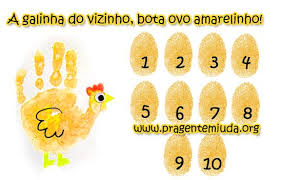 